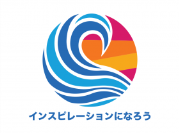 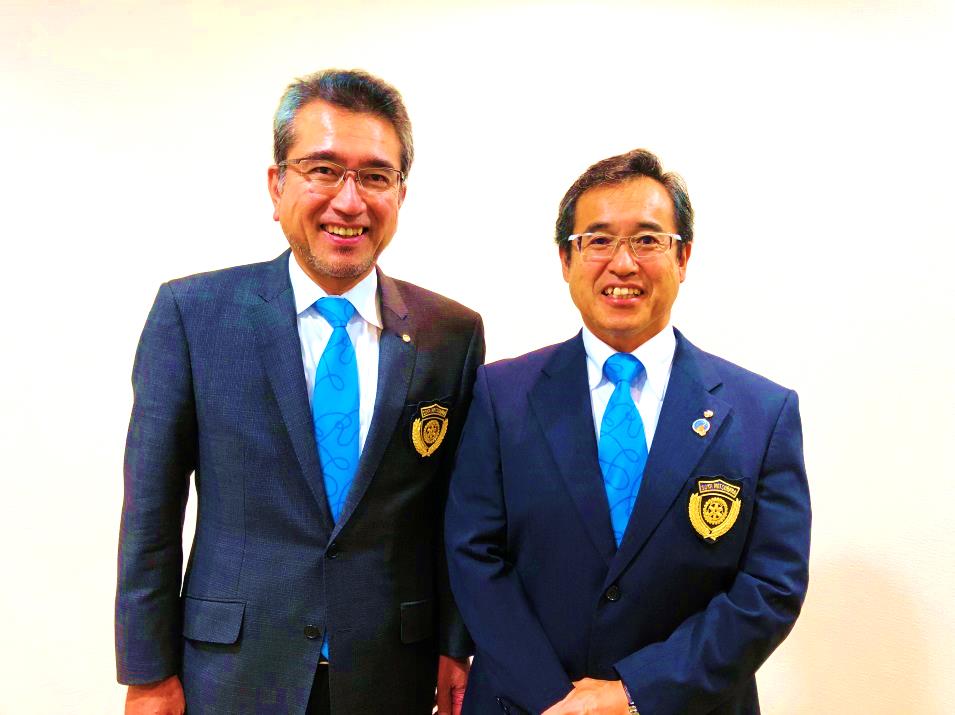 ◆ お客様　　　交換留学生　　マグナス・トレンカー君◆ 会長あいさつ　　　　    　 森　　勇一会長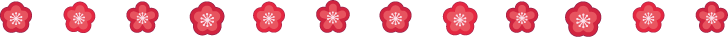 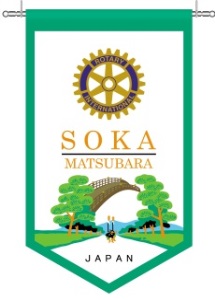 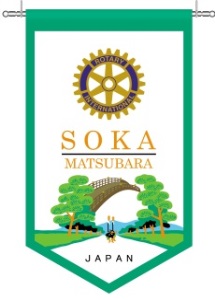 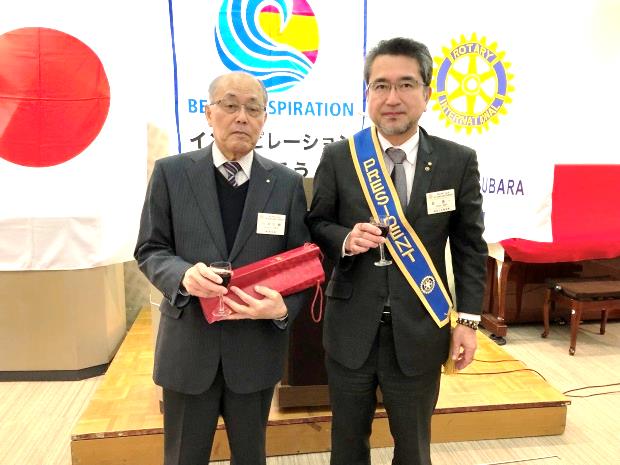 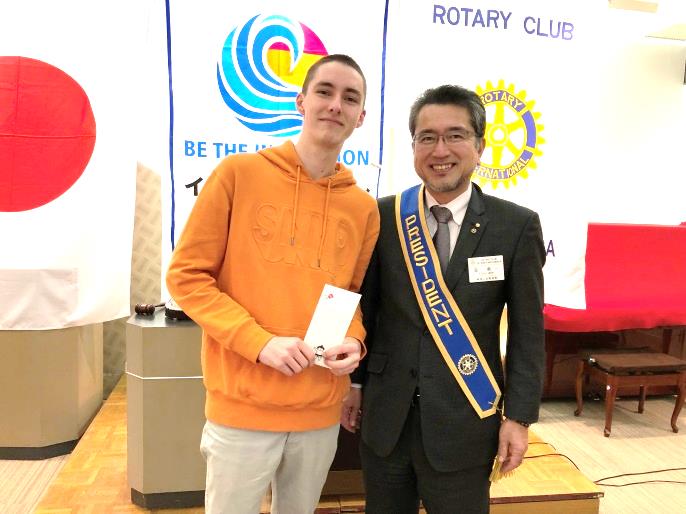 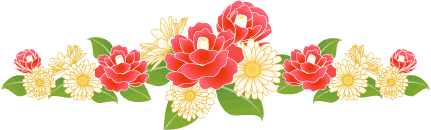 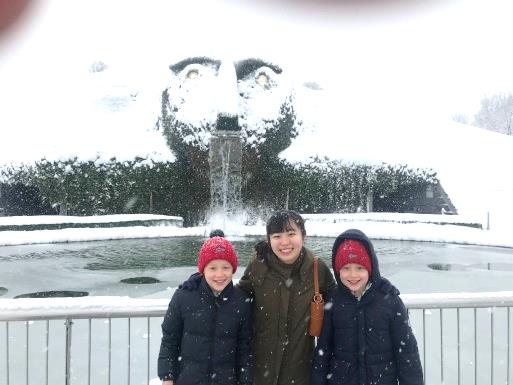 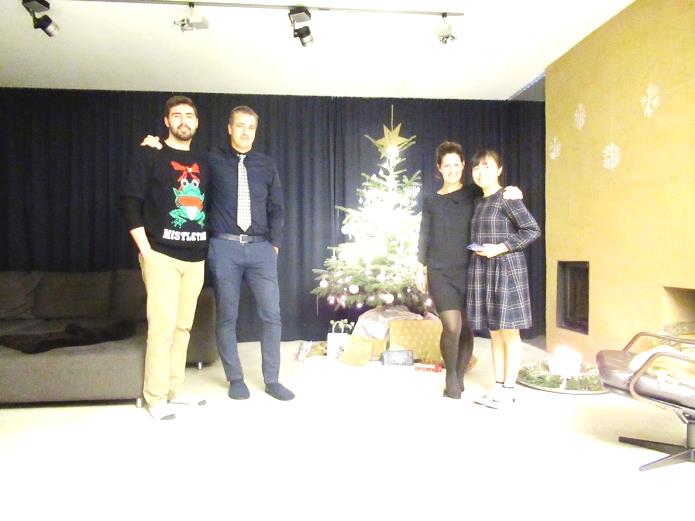 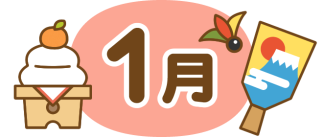 １月15日　ニコニコＢＯＸ１月15日　ニコニコＢＯＸ１月15日　ニコニコＢＯＸ１月15日　ニコニコＢＯＸ１月15日　ニコニコＢＯＸ１月15日　ニコニコＢＯＸ１月15日　ニコニコＢＯＸ金額17,000円17,000円累計累計416,000円416,000円１月15日　 出 席 報 告１月15日　 出 席 報 告１月15日　 出 席 報 告１月15日　 出 席 報 告１月15日　 出 席 報 告１月15日　 出 席 報 告１月15日　 出 席 報 告会員総数会員総数4343出席出席17出席免除出席免除　7　7ＭＵＭＵ 2出席適用出席適用3636出席率出席率52.78